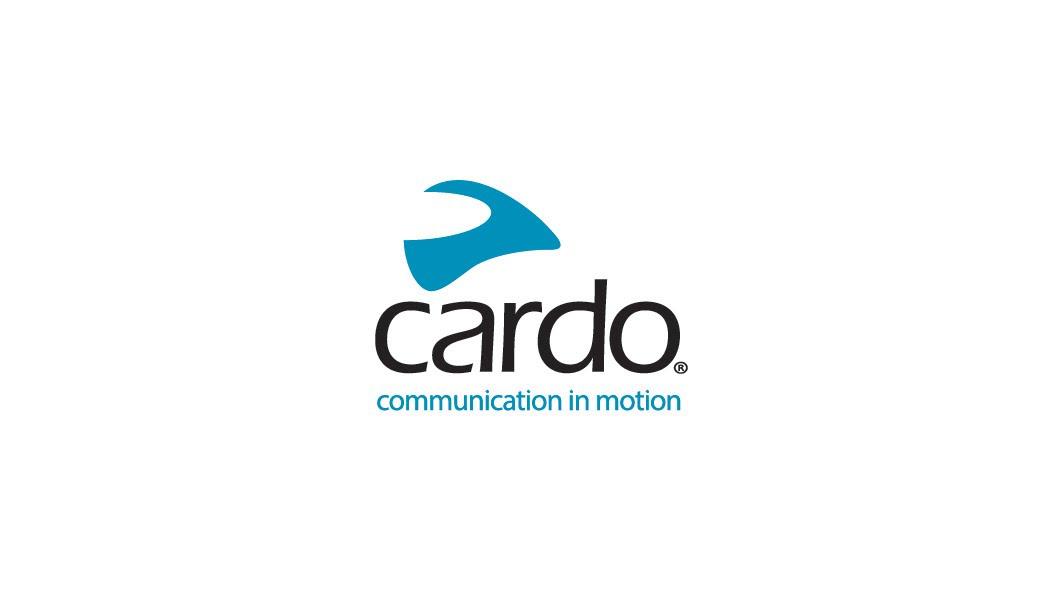 PACKTALK EDGE di Cardo Systems "comunicatore ufficiale" del progetto Honda Adventure RoadsPioniere dei dispositivi di comunicazione wireless per motociclisti, Cardo Systems, è entusiasta di annunciare una partnership strategica e di grande impatto della durata di  tre anni con il ben conosciuto progetto Honda Adventure Roads (HAR), in qualità di "comunicatore ufficiale".Questa collaborazione si basa sulla consolidata relazione  tra i due marchi dopo il lancio del dispositivo Honda PACKTALK EDGE nel 2022 e l'utilizzo dell'unità EDGE durante il viaggio HAR sempre nel 2022 in Islanda. L'Honda Adventure Roads Project è un'iniziativa iconica che invita i motociclisti a intraprendere viaggi indimenticabili sui terreni più vari, spingendo sempre più avanti i confini del viaggio, il desiderio di esplorare e i valori dell’amicizia e e del cameratismo. Grazie alla fornitura di soluzioni di comunicazione impareggiabili, Cardo Systems è pronta a migliorare l'esperienza complessiva dei partecipanti, garantendo una connettività continua durante l’avventura. Nell'ambito di questa partnership esclusiva, Cardo Systems ha equipaggiato i piloti della guida Honda Adventure Roads guide con i suoi sistemi di comunicazione  all'avanguardia per motociclisti al fine di garantire una comunicazione chiara e sempre affidabile. I dispositivi Honda PACKTALK EDGE sono dotati della collaudata connettività Dynamic Mesh Communication (DMC) di Cardo, che consente ai motociclisti di rimanere in contatto senza sforzo in ambienti di guida impegnativi e dinamici, del funzionamento vocale naturale e della durata della batteria di 13 ore. "Siamo entusiasti di unire le forze con Cardo Systems e firmare una partnership triennale” ha dichiarato Nick Bennett, responsabile del progetto Honda Adventure Roads, “questa collaborazione si allinea perfettamente con la nostra ricerca dell'avventura e del desiderio di esplorare  nuovi orizzonti con i prodotti Honda. Ho usato personalmente i dispositivi Cardo, sono perfetti per la nostra avventura e permetteranno ai partecipanti di restare in contatto tra loro, condividere la loro esperienza e creare ricordi che rimarranno nel tempo." Per maggiori informazioni su Cardo Systems e sulla sua gamma di prodotti, visitate il sito www.cardosystems.com. Per saperne di più su Honda Adventure Roads, visitate il sito web dedicato quiInformazioni su CardoCardo Systems, fornitore di dispositivi e servizi applicativi all'avanguardia per gli appassionati di sport motoristici  e outdoor, è orgogliosa di celebrare nel 2024 il suo "20° anniversario in cui ha costantemente spostato in avanti i confini". Dal lancio del primo auricolare interfono wireless basato su Bluetooth nel 2004, Cardo Systems è stato protagonista di molte delle innovazioni del settore, rivoluzionando la comunicazione, spingendo i confini tecnologici e migliorando la sicurezza degli utenti. Venduto in oltre 100 paesi, Cardo è orgoglioso di essere il dispositivo di comunicazione leader nel mondo per i gruppi in movimento.